                                          Урок №5. преподавателя хоровых и теоретических дисциплин Николаевой Г.П.                             Музыкальная литература 1 класс (5) ДПП   «Духовые инструменты», «Народные инструменты»                      Расписание  13.05. (среда) в 14.40.  Тема: Повторение. Проверочная работа по теме "Балет"1.  Как называется оркестровое вступление в опере или балете?                                                                                   -                                                                                                 2.Соедините стрелочками правильно  названия ансамблей в балете с соответствующим изображением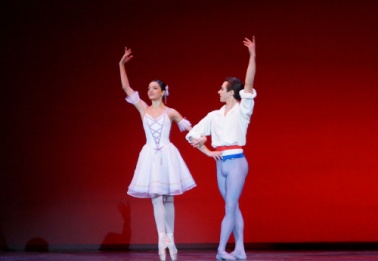 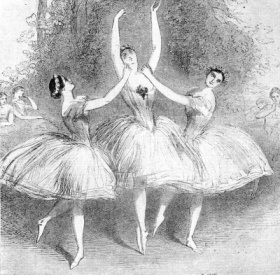 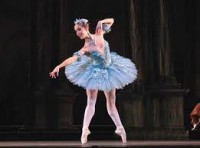 Па-де-труа                        Вариации                             Па-де-труа3. Автора музыки называют:       а) художник;               б) писатель;                в) композитор4. Какие из балетов принадлежат П.И. Чайковскому: а) «Петрушка»;  б) «Лебединое озеро»; в) «Золушка»;  г) «Щелкунчик»?5. Антракт -                                                                           .   6. Кто является постановщиком танцев в балете?а) художник;  б) балетмейстер;  в) композитор          Задание:  Ответить на вопросы, галочкой или кружком отметить правильный вариант.Дорогие ребята! Ответы на задания присылайте на дистанционную плат  форму whats app по телефону  8-910-756-67-14  Николаева  Галина Петровна. Если у кого возникнут вопросы, звонить по этому телефону. Ребята! Если у вас есть электронная почта, то присылайте задания на мою электронную почту        nikolaeva_gp@mail. ru 